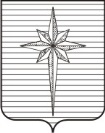 Дума ЗАТО ЗвёздныйРЕШЕНИЕ00.00.2023					 					           № 000О внесении изменения в Положение о пенсии за выслугу лет лицам, замещавшим муниципальные должности муниципальной службы в органах местного самоуправления ЗАТО Звёздный, в соответствии с Законом Пермской области от 15.01.2001 № 1299-199 «О пенсии за выслугу лет лицам, замещавшим муниципальные должности муниципальной службы в муниципальных образованиях Пермской области», утвержденное решением Думы ЗАТО Звёздный от 26.01.2017 № 244В соответствии с пунктом 40 части 2 статьи 25 Устава городского округа ЗАТО Звёздный Пермского края,Дума ЗАТО Звёздный РЕШИЛА:1. Внести в Положение о пенсии за выслугу лет лицам, замещавшим муниципальные должности муниципальной службы в органах местного самоуправления ЗАТО Звёздный, в соответствии с Законом Пермской области от 15.01.2001 № 1299-199 «О пенсии за выслугу лет лицам, замещавшим муниципальные должности муниципальной службы в муниципальных образованиях Пермской области», утвержденное решением Думы ЗАТО Звёздный от 26.01.2017 № 244 изменение, заменив в абзаце восьмом пункта 15 слова «установленный в законе Пермского края о бюджете Пермского края на очередной финансовый год» словами «установленный решением Думы ЗАТО Звёздный о бюджете ЗАТО Звёздный на очередной финансовый год».2. Опубликовать настоящее решение установленным порядком в информационном бюллетене ЗАТО Звёздный «Вестник Звёздного».3. Настоящее решение вступает в силу после дня его официального опубликования.Глава ЗАТО Звёздный	     А.М. Швецов